令和５年度　第８回　理事会　議事録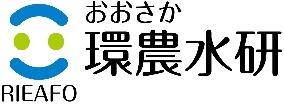 １．日 時 　令和６年１月24日（水）15時30分～16時30分２．場 所 　大阪市立自然史博物館　集会室３．出席者　議長：石井理事長　　　　役員：北尾副理事長、鈴木理事、黒田監事、三谷監事　　事務局：岡田経営企画監、馬明部長、中嶋部長、巽ＧＬ、奥林ＧＬ、辻野ＧＬ、相子ＧＬ、橘田主幹研究員、松本総括主査、山内（記）【報告事項】１　第３四半期報告（速報値）について・議長の求めに応じ事務局から第３四半期報告（速報値）及び第３四半期（10～12月）の主な管理経費の状況について報告があった。２　令和５年度計画の進捗状況について・議長の求めに応じ事務局から令和５年度計画の進捗状況について報告があった。